О предложениях по участиюво Всероссийском совещанииКомитет Государственной Думы по экономической политике, промышленности, инновационному развитию и Союз наставников по повышению производительности труда организуют IV Всероссийское совещание Советов ветеранов предприятий (организаций), которое состоится 17 июня 2021 г. в 10-00, в режиме видеоконференции.Тема совещания: «Деятельность советов ветеранов предприятий (организаций) по сохранению трудовых традиций и участие в программах наставничества».На Всероссийском совещании планируется обсудить вопросы участия Советов ветеранов предприятий (организаций) в мероприятиях, направленных на сохранение трудовых традиций, а также лучшие практики наставничества на производстве.Организации, осуществляющие деятельность на территории муниципального образования Темрюкский район, могут принять участие в работе Всероссийского совещания с представлением опыта работы по вопросам повестки дня.Предложения по участию во Всероссийском совещании, списки выступающих (фамилия, имя, отчество, должность, названия организации, телефон) темы выступлений, доклады и презентации просим направить до 7 июня 2021 года по адресу электронной почты temruk-trud@kubzan.ru.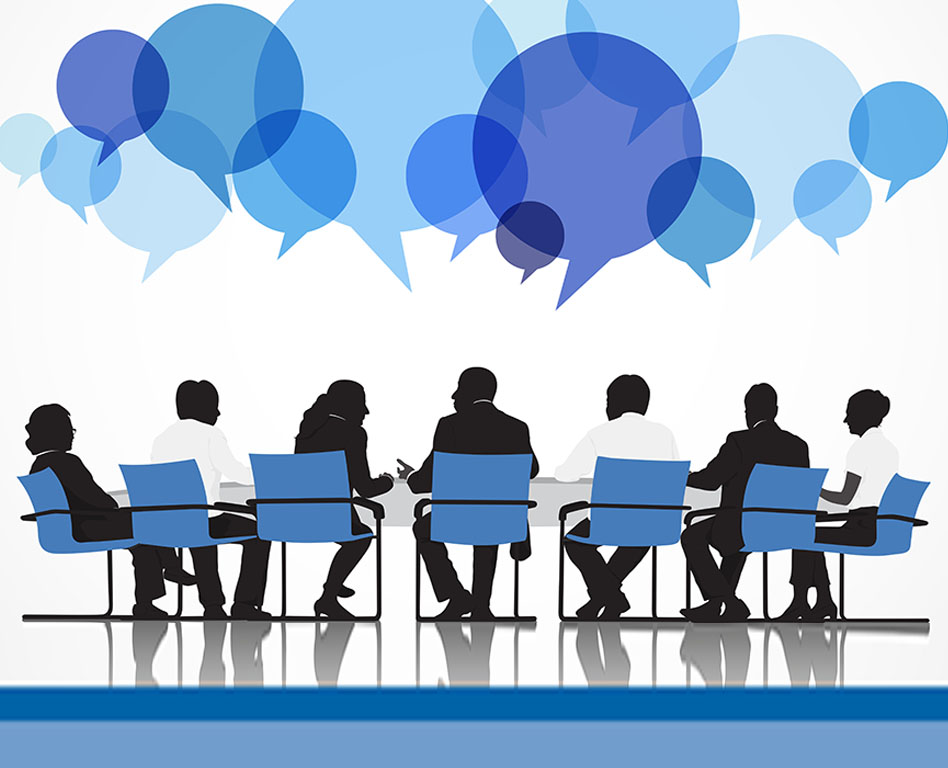 